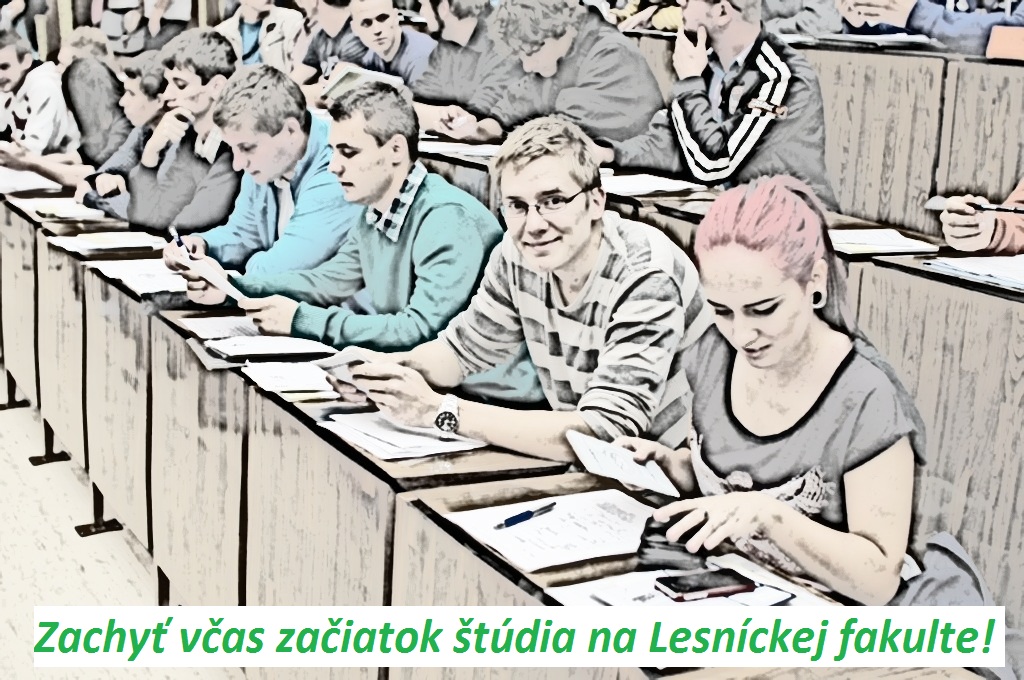 BIOKLIMATOLÓGIATužinský, L., 2002: Bioklimatológia. TU Zvolen, Skriptum, 140 s.Střelcová, K.,  Škvarenina, L., 2005: Bioklimatológia a meteorológia. Návody na cvičenia. TU Zvolen, 138 s.Regionálne meteorologické údaje na stránke TUZVO: http://www.emsbrno.cz/p.axd/sk/Lokality.TUZVO.htmlFYZIOLÓGIA RASTLÍN https://www.tuzvo.sk/sk/organizacna_struktura/lesnicka_fakulta/organizacne_clenenie/katedry/katedra_fytologie/servis_studentom/servis_studentom.html(prednášky a cvičenia z predmetu)MATEMATIKA zopakovať prehľad stredoškolskej matematiky – ľubovoľný zdroj Ján Bakša – Marta Bakšová: MATEMATIKA I.,  Základy lineárnej algebry, Vydavateľstvo TU vo Zvolene, 2008.  nie v celom rozsahu, len prvé štyri kapitolyJán Bakša – Marta Bakšová: MATEMATIKA, Základy matematickej analýzy, Vydavateľstvo TU vo Zvolene, 2009. vynechať state 2.4 , 3.12, 5.4, 5.8, 5.11, 6.4 -6.6, 7.4 -7.6LESNÍCKA ENTOMOLÓGIAKřístek, J., Urban, J.: Lesnická entomológie. Praha: Academia, 2004, 445 s., ISBN 80-200-1052-1Pavlík, Š.: Lesnícka entomológia. Zvolen: TU vo Zvolene, 2005, 182 s. ISBN 80-228-1257-9.Amann, G.: Hmyz v lese (Kerfe des Waldes). Vimperk: Nakladatelství J. Steinbrener, 1995, 344 s., ISBN 80-901324-8-0.Stránka www.los.sk (časť Hmyz, Monitoring, Invázne druhy, Publikácie, Videofilmy).Lesnícka pedológia a mikrobiológiaSkriptá: Gömöryová E., Pichler V., 2015: Pedológia. TU vo Zvolene.http://www.sci.muni.cz/botany/rolecek/EkoLesa_Pudy.pdfhttp://slideplayer.cz/slide/2613664/LESNÍCKA DENDROLÓGIA PAGAN, J. a kol. Lesnícka dendrológia. 2. vyd. Zvolen: Technická univerzita vo Zvolene, 1999. 378s. ISBN 80-228-0821-0.PAGAN, J. - RANDUŠKA, D. Atlas drevín 1. Bratislava: Obzor, 1987. 357s.BENČAŤ, T. Dendrológia a ekológia drevín. Zvolen: Technická univerzita vo Zvolene, 2009. 225s. ISBN 978-80-228-1996-1.Geodézia a fotogrametria (LES), MAPOVANIE LESOV (AZP) Žíhlavník, Š. 2009. Geodézia, fotogrametria a mapovanie v lesníctve. Vysokoškolská učebnica. Zvolen: Technická univerzita vo Zvolene, 388 s. ŽÍHLAVNÍK,Š., 2007: Mapovanie lesov. Vysokoškolské skriptá. TU Zvolen, 250 s. ISBN 978-80-228-1732-5http://www.forestportal.sk/lesne-hospodarstvo/mapovanie-lesov/Stranky/default.aspxFyziológia a výživa zveriFyziológia a výživa zveri (skriptum pre LF): 2013 Rajský, D., Slamečka, J., Rajský, M., Hell, P. Vydavateľ: Technická univerzita vo Zvolene,  177 strán,  ISBN 978-80-228-2516-0Manažovanie výživy raticovej zveri (príručka): 2015 Rajský, M., Garaj, P., Rajský, D.Vydavateľ:  Technická univerzita vo Zvolene, 69 strán, ISBN 978-80-228-2758-4 Potreba živín pre jelene (Publikácie NPPC – VÚŽV Nitra): 2015 Rajský, M., Vodňanský, M., Slamečka, J., Jurčík, R., Rajský, D. Vydavateľ: NPPC – Výskumný ústav živočíšnej výroby Nitra Stredoeurópsky inštitút ekológie zveri, Viedeň, Nitra, Brno Technická univerzita vo Zvolene 78 strán, ISBN 978-80-89162-62-8 Geológia a mechanika hornínGeológia Zeme (Power Pointová prezentácia s odkazmi na yotube stránky)http://www.regionalnageografia.sk/upload/personal/1418135934_GEOL%C3%93GIA.pdfHistória Zeme 07 Vznik a vývoj života - YouTube (https://www.youtube.com/watch?v=5Fqv7YAB0yM)Bádajte s nami v geologickej mape (https://www.youtube.com/watch?v=VBxcJmifXKs)Živelné katastrofy (https://www.youtube.com/watch?v=3yCgGPSms8w)Zemetrasenia (https://www.youtube.com/watch?v=SFC_qJ_8LnM)Zosuvy (https://www.youtube.com/watch?v=sziKQMrPIjI)